РЕШЕНИЕ № 73/02			           г. Ростов-на-ДонуРезолютивная часть решения оглашена 05 марта 2014 г.В полном объеме решение изготовлено 19 марта 2014 г.Комиссия Управления Федеральной антимонопольной службы по Ростовской области (далее – Ростовское УФАС России) по рассмотрению дела о нарушении антимонопольного законодательства в составе:Председатель Комиссии:	Батурин С.В. – зам. руководителя управления – начальник отдела информационно-аналитического и взаимодействия с полномочным представителем Президента РФ;Члены Комиссии:	Бубельцова О.С. – начальник отдела контроля за соблюдением антимонопольного законодательства; Опруженков А.В. – ведущий специалист – эксперт отдела контроля за соблюдением антимонопольного законодательства;(далее – Комиссия) рассмотрев дело № 73/02 от 17.01.2014г. по признакам нарушения открытым акционерным обществом «ПО Водоканал» (далее – ОАО «ПО Водоканал»; . Ростов – на – Дону, ул. М. Горького, 293), ч.1 ст. 10 Федерального закона от 26.07.2006г. №135-ФЗ «О защите конкуренции» (далее - ФЗ «О защите конкуренции»), выразившегося в не верном определении объемов потребленной холодной воды Рашук С.П.УСТАНОВИЛА:В Управление Федеральной антимонопольной службы по Ростовской области (далее – Ростовское УФАС России) поступило  обращение Рашук С.П. (344064, г. Ростов – на – Дону, ул. Лиловая, 8 кв.2) о неправомерных, на ее взгляд, действиях ОАО «ПО Водоканал», выразившихся в неверном определении объемов потребленной холодной воды.Рашук С.П. на основании договора социального найма проживает по адресу: г. Ростов – на – Дону, ул. Лиловая, 8 кв.2. Помимо Рашук С.П. по указанному адресу зарегистрированы Жилина Е.В., Жилин Г.А., Жилин В.А.Однако, со слов заявителя, фактически она проживает в указанной квартире одна.Прибор учета холодного водоснабжения у Рашук С.П. отсутствует, в этой связи ОАО «ПО Водоканал» определяет объем потребленной воды исходя из нормативов потребления коммунального ресурса.29.02.2012г. Рашук С.П. получила квитанцию на оплату коммунальных услуг, согласно которой задолженность перед ОАО «ПО Водоканал» составляла 6912,72 руб.Указанная задолженность возникла в связи с тем, что ОАО «ПО Водоканал» определило объем потребленной холодной воды по нормативам потребления исходя из того, что в квартире проживает 4 человека.28.04.2012г. ОАО «ПО Водоканал» направило Рашук С.П. претензию на сумму 8121,20 руб.Позднее ОАО «ПО Водоканал» обратилось в суд с иском к Рашук С.П. о взыскании задолженности по оплате за холодное водоснабжение.Апелляционным определением Октябрьского районного суда г. Ростова – на – Дону от 17.09.2012г. с Рашук С.П. взыскана задолженность в размере 2181,36 руб.Также указанным судебным актом установлено, что услугой холодного водоснабжения фактически пользуется Рашук С.П.Однако до настоящего времени ОАО «ПО Водоканал» осуществляет определение объема потребленного ресурса исходя из четырех проживающих.Так в квитанции за ноябрь 2013г. указано, что объем потребленной холодной воды составил 20.8 куб./м. (из расчета 5,2 куб./м.* 4 человека).Изложенные обстоятельства послужили основанием для возбуждения настоящего дела.	Приказом № 14 от 17.01.2014 года возбуждено дело № 73/02 по признакам нарушения ОАО «ПО Водоканал» части 1 статьи 10 ФЗ «О защите конкуренции».Изучив материалы дела, оценив доводы лиц, участвующих в деле, Комиссия пришла к выводу об отсутствии нарушения антимонопольного законодательства в действиях ОАО «ПО Водоканал».По адресу: г. Ростов-на-Дону, ул. Лиловая, 8, кв. 2 ОАО «ПО Водоканал» на имя гр. Рашук СП. открыт лицевой счет но оплате за воду и присвоен абонентский номер. Вместе с абонентом в жилом помещении, исходя из договора социального найма жилого помещения от 24.02.2005 г. № 189, также проживают следующие члены семьи: Жилина Е.В. (дочь), Жилин Г.А. (внук), Жилина В.А. (внучка).Начисления гр. Рашук СП. производятся исходя из утвержденных нормативов на 4 человек по норме водопотребления 5,2 куб.м. на 1 человека.    Частичная оплата выставленных платежных документов послужила причиной возникновения у абонента задолженности перед ОАО «ПО Водоканал» за оказанную услугу по водоснабжению.Порядок перерасчета размера платы за отдельные виды коммунальных услуг за период временного отсутствия потребителей в занимаемом жилом помещении, не оборудованном индивидуальным и (или) общим (квартирным) прибором учета, регламентирован разделом VIII Правил предоставления коммунальных услуг собственникам и пользователям помещений в многоквартирных домах и жилых домов, утвержденных Постановлением Правительства РФ от 06.05.2011 г. № 354 (далее - Правила).В соответствии с пунктом 90 Правил перерасчет размера платы за коммунальные услуги производится пропорционально количеству дней периода временного отсутствия потребителя, которое определяется исходя из количества полных календарных дней его отсутствия, не включая день выбытия из жилого помещения и день прибытия в жилое помещение.Согласно пункту 91 Правил перерасчет размера платы за коммунальные услуги осуществляется исполнителем в течение 5 рабочих дней после получения письменного заявления потребителя о перерасчете размера платы за коммунальные услуги (далее - заявление о перерасчете), поданного до начала периода временного отсутствия потребителя или не позднее 30 дней после окончания периода временного отсутствия потребителя.В случае подачи заявления о перерасчете до начала периода временного отсутствия потребителя перерасчет размера платы за коммунальные услуги осуществляется исполнителем за указанный в заявлении период временного отсутствия потребителя, но не более чем за 6 месяцев. Если по истечении 6 месяцев, за которые исполнителем произведен перерасчет размера платы за коммунальные услуги, период временного отсутствия потребителя продолжается и потребитель подал заявление о перерасчете за последующие расчетные периоды в связи с продлением периода временного отсутствия, то перерасчет размера платы за коммунальные услуги осуществляется исполнителем за период, указанный в заявлении о продлении периода временного отсутствия потребителя, но не более чем за 6 месяцев, следующих за периодом, за который исполнителем произведен перерасчет размера платы за коммунальные услуги.Если потребитель, подавший заявление о перерасчете до начала периода временного отсутствия, не представил документы, подтверждающие продолжительность его отсутствия, или представленные документы не подтверждают временное отсутствие потребителя в течение всего или части периода, указанного в заявлении о перерасчете, исполнитель начисляет плату за коммунальные услуги за период неподтвержденного отсутствия в полном размере в соответствии с Правилами и вправе применить предусмотренные частью 14 статьи 155 Жилищного кодекса Российской Федерации последствия несвоевременного и (или) неполного внесения платы за коммунальные услуги.В случае подачи заявления о перерасчете в течение 30 дней после окончания периода временного отсутствия потребителя исполнитель осуществляет перерасчет размера платы за коммунальные услуги за период временного отсутствия, подтвержденный представленными документами, с учетом платежей, ранее начисленных исполнителем потребителю за период перерасчета.Из пункта 92 Правил следует, что в заявлении о перерасчете указываются фамилия, имя и отчество каждого временно отсутствующего потребителя, день начала и окончания периода его временного отсутствия в жилом помещении.К заявлению о перерасчете должны прилагаться документы, подтверждающие продолжительность периода временного отсутствия потребителя.Перечень документов, подтверждающих продолжительность периода временного отсутствия потребителя по месту постоянного жительства, предусмотрен пунктом 93 Правил.Вместе с тем, в нарушение указанных положений Правил, гр. Рашук СП., проживающая и зарегистрированная по адресу: г. Ростов-на-Дону, ул. Лиловая, 8, кв. 2, в установленный срок не обратилась в ОАО «ПО Водоканал» с надлежащим заявлением о проведении перерасчета с приложением копий документов, подтверждающих отсутствие членов семьи по данному адресу на протяжении всего спорного периода.Справка товарищества собственников жилья «Родина» от 13.06.2012 г., представленная гр. Рашук СП. в материалы ранее рассмотренного гражданского дела, подтверждает проживание гр. Жилиной Е.В., Жилина Г.А. и Жилиной В.А. по адресу: г. Ростов-на-Дону, пр. Коммунистический, 48/3, кв. 65 на момент её выдачи, и не может служить основанием для проведения абоненту перерасчета размера платы за водоснабжение исходя из числа фактически проживающих лиц за последующей период.Таким образом, действия ОАО «ПО Водоканал» не противоречат нормам действующего законодательства и не содержат в себе нарушения антимонопольного законодательства.Руководствуясь ст.23, ч.1 ст.39, ч.ч.1 - 4 ст.41, ст.48, ч.1 ст.49, ФЗ «О защите конкуренции»,РЕШИЛАПрекратить рассмотрение дела № 73/02 о нарушении антимонопольного законодательства в отношении ОАО «ПО Водоканал» в связи с отсутствием нарушения антимонопольного законодательства в рассматриваемых Комиссией действиях (бездействии).Председатель Комиссии	                                                              С.В. БатуринЧлены Комиссии:						                О.С. Бубельцова 								                        А.В. ОпруженковРешение может быть обжаловано в течение трех месяцев со дня его принятия в арбитражный суд Ростовской области.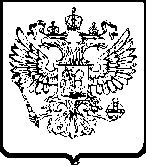 ФЕДЕРАЛЬНАЯ
АНТИМОНОПОЛЬНАЯ СЛУЖБАУПРАВЛЕНИЕпо Ростовской областипр. Ворошиловский, 2/2, офис 403г. Ростов-на-Дону, 344006тел. (863) 263-31-04, факс (863) 240-99-59e-mail: to61@fas.gov.ru           _______________№________________  На №  __________  от  ______________